Закупка из одного источника № 2048560карбид кальция 25/80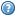 